Hind AliMathematical Topic: Binomial Expansion with Pascal's TriangleGeneral Purpose: To have the students explore some of the many patterns found within Pascal’s triangle. Students will describe the patterns and learn to express some of these patterns in algebraic terms.Overview: expand a binomialLearning Objective/Common Core State Standard:CCSS.MATH.CONTENT.HSA.APR.C.5: (+) Know and apply the Binomial Theorem for the expansion of (x + y)n in powers of x and y for a positive integer n, where x and y are any numbers, with coefficients determined for example by Pascal’s Triangle.Grade level(s): 9, 10, 11, 12Background knowledge required of students:Students must know the definition of coefficient and term. A coefficient is the numerical factor in a term. A term is a number, a variable, or the product of a number and one or more variables.Students must know how to multiply two or three binomials together to see the relationship between the coefficients of their answer and the coefficients in Pascal's Triangle.Time: 30 minutes Materials needed: pencils, calculators(optional)Type of activity: WorksheetWhy I picked this activity: To enable students to use Pascal's Triangle to expand binomial relationships with 100% accuracy.Follow-up activities/extensions:Use Pascal's Triangle to expand this binomial: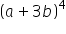 Weaknesses/limitations of activity: no limitationsProcedure:Teacher can fill in rows 0 to 4 with students and then students can continue to the pattern to fill in the rest of the triangle.Source:http://www.cpalms.org/Public/PreviewResourceLesson/Preview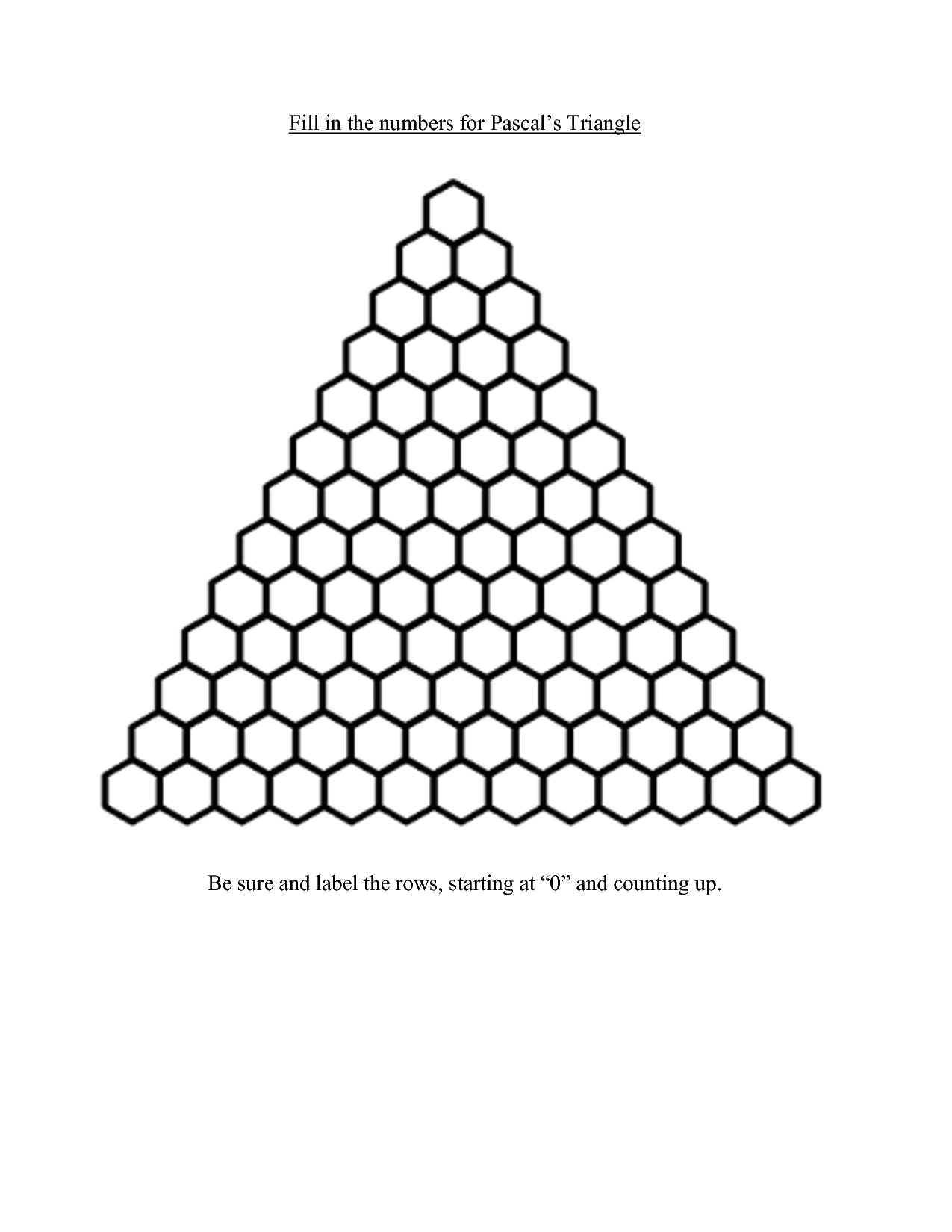 